 Realni rast tromjesečnog bruto domaćeg proizvoda 1,7%  (II tromjesečje 2011/II tromjesečje 2010.) Tromjesečni bruto domaći proizvod realno je veći za 1,7% u drugom  tromjesečju 2011. godine u odnosu na drugo tromjesečje 2010. godine, čime je nastavljen trend pozitivnih stopa realnog rasta od drugog tromjesečja 2010. godine.Posmatrano po područjima Klasifikacije djelatnosti, u drugom  tromjesečju 2011. godine najveći realni rast bruto dodate vrijednosti ostvaren je u područjima Vađenje ruda i kamena za 14,2%, Prerađivačka industrija  za 8,9%, Finansijsko posredovanje  za 7,1%, Obrazovanje za 3,7%, Aktivnosti u vezi sa nekretninama, iznajmljivanje i poslovne djelatnosti za 3,2%, Saobraćaj, skladištenje i komunikacije  za 3,1%, Trgovina na veliko i malo za 2,9%, dok je bruto dodata vrijednost realno manja u područjima: Proizvodnja i snabdijevanje električnom energijom, gasom i vodom za 6,4%, Poljoprivreda, lov i šumarstvo za 5,8%, Građevinarstvo za 2,4% i Ugostiteljstvo  za 1,7%.U zemljama iz okruženja zabilježene su takođe pozitivne stope realnog rasta tromjesečnog bruto domaćeg proizvoda u drugom tromjesečju 2011. godine u odnosu na isto tromjesečje 2010. godine, i to: BJR Makedonija 5,3%, Srbija 2,2%, Slovenija 0,9% i Hrvatska 0,8%.  Prosječna neto plata u avgustu 813 KMNajviša prosječna neto plata u području Finansijsko posredovanje 1 272 KM, najniža u području Ugostiteljstvo 543 KMProsječna mjesečna neto plata zaposlenih u Republici Srpskoj, isplaćena u avgustu 2011. godine iznosi 813 KM, a prosječna mjesečna bruto plata 1 339 KM. U periodu januar-avgust 2011. godine prosječna neto plata je iznosila 809 KM, a prosječna bruto plata 1 321 KM.  U odnosu na isti period prošle godine, prosječna neto plata porasla je nominalno za 3,7%, ali realno zabilježen je pad za 0,2%.Prosječna neto plata isplaćena u avgustu 2011. godine u odnosu na jul iste godine veća je nominalno i realno za 0,2%. U odnosu na prosječnu neto platu u 2010. godini, prosječna neto plata u avgustu 2011. godine  veća je nominalno za 3,7% a realno za 0,6%. U avgustu 2011. godine u odnosu na isti mjesec prošle godine prosječna neto plata nominalno veća je za 3,6%, a realno manja za 0,2%.Najviša prosječna neto plata u avgustu 2011. godine, posmatrano po područjima djelatnosti, isplaćena je u području Finansijsko posredovanje i iznosi 1 272 KM, a najniža u području Ugostiteljstvo 543 KM.U odnosu na jul 2011. godine, u avgustu 2011. godine najveći nominalni rast neto plate zabilježen je u područjima Vađenje ruda i kamena za 3,6%, Proizvodnja i snabdijevanje električnom energijom, gasom i vodom za 3,1%, Trgovina na veliko i trgovina na malo, opravka motornih vozila, motocikala i predmeta za ličnu upotrebu i domaćinstvo za 2,1% i Finansijsko posredovanje za 1,2%, dok je nominalno niža plata u područjima Poslovanje nekretninama, iznajmljivanje i poslovne djelatnosti za 2,4%, Građevinarstvo za 2,2%, Državna uprava i odbrana, obavezno socijalno osiguranje 1,9%, Poljoprivreda, lov i šumarstvo kao i Ribarstvo za 1,7% i Prerađivačka industrija za 1,3%.Grafikon 1. Prosječne neto plate zaposlenih po mjesecimaMjesečna inflacija u avgustu 2011. godine 0,0%Godišnja inflacija (VIII 2011/VIII 2010.) 3,9%Cijene proizvoda i usluga, koje se koriste za ličnu potrošnju u Republici Srpskoj, mjerene indeksom potrošačkih cijena, u avgustu 2011. godine u odnosu na jul 2011. godine, u prosijeku su ostale nepromijenjene.Grupa Hrana u okviru odjeljka Hrana i bezalkoholna pića  u avgustu je zabilježila pad od 0,7%. Iako su podgrupe Mlijeko sir i jaja i Meso zabilježile rast od 2,1%, odnosno 1,8% to nije dovelo do povećanja grupe na ukupnom nivou. Najveći uticaj na pad cijena u grupi Hrana imalo je smanjenje cijena u podgrupama Voće 7,9% i Povrće 6,3%, usljed sezonskog uticaja cijena voća i povrća, zatim smanjenje cijena u podgrupi Hljeb i žitarice  za 2,0% zbog niže cijene bijelog brašna za 6,7%, riže za 0,5% i hljeba 0,3%, zatim smanjenje cijena u podgrupi Ulja i masnoće  za 0,7% zbog niže cijene jestivog ulja za 1,3%, biljne masti za 0,7% i putera 0,3%. Grupa Bezalkoholnih pića bilježi pad cijena  za 0,3% na šta je najviše  uticalo smanjenje cijena kafe za 0,9%. U avgustu rast cijena zabilježen je u odjeljcima Namještaj i pokućstvo, Prevoz, Stanovanje i Ostala dobra i usluge.Najveći rast cijena zabilježen je u odjeljku Namještaj i pokućstvo 1,1% zbog povećanja cijena u grupi Proizvodi za čišćenje i održavanje kuće za 2,7%. Povećanje cijena u odjeljku Prevoz za 1,0%  prouzrokovano je povećanjem cijena u grupi Goriva i maziva  za 1,8% usljed povećanja cijena svih vrsta goriva.Odjeljak Stanovanje bilježi rast 0,5% usljed povećanja cijena  uglja 4,5%, ogrevnog drveta 1,4% i plina 1,0%.Povećanje cijena u odjeljku Ostala dobra i usluge za 0,2% prouzrokovano je povećanjem cijena u grupi Nakit i satovi za 3,5% zbog povećanja cijene zlata.Cijene proizvoda i usluga, koji se koriste za ličnu potrošnju u Republici Srpskoj, u avgustu 2011. godine u odnosu na isti mjesec 2010. godine, više su u prosjeku za 3,9%.Posmatrano po odjeljcima namjene potrošnje, u avgustu 2011. godine u odnosu na avgust 2010. godine, najviši rast zabilježen je  kod odjeljka Komunikacije za 10,2%, zatim slijede indeksi odjeljaka: Prevoz za 8,9%, Alkoholna pića i duvan za 8,4%, Hrana i bezalkoholna pića za 4,7%, Stanovanje za 3,7%, Namještaj i pokućstvo za 1,6%, Rekracija i kultura 1,0%, Restorani i hoteli za 1,0%. Indeksi odjeljaka Obrazovanje niži je za 0,4%, Ostala dobra i usluge  niži je za 0,6%, Indeks odjeljka Zdravstvo niži je za 1,3%, dok je indeks odjeljka Odjeća i obuća niži za 5,1%. Cijene proizvođača industrijskih proizvoda (VIII 2011/VII 2011.)       u prosjeku više 0,3%Cijene proizvođača industrijskih proizvoda u avgustu 2011. godine u odnosu na jul 2011. godine u prosjeku su više za 0,3%, a u odnosu avgust 2010. godine za 4,9%.Posmatrano po namjeni potrošnje, u avgustu 2011. godine u odnosu na jul 2011. godine cijene energije u prosjeku su više za 0,8%, cijene netrajnih proizvoda za široku potrošnju za 0,5%, cijene kapitalnih prozvoda za 0,2%, cijene intermedijarnih proizvoda u prosjeku su niže za 0,1%, dok su cijene trajnih proizvoda za široku potrošnju u prosjeku ostale na istom nivou.Cijene kapitalnih prozvoda, posmatrano po namjeni potrošnje, u avgustu 2011. godine u odnosu na avgust 2010. godine, u prosjeku su više za 11,5%, cijene netrajnih proizvoda za široku potrošnju za 5,8%, cijene energije za 4,5%, cijene intermedijarnih proizvoda za 4,1%, i cijene trajnih proizvoda za široku potrošnju za 1,7%.Posmatrano po područjima industrijske proizvodnje (PRODCOM), cijene područja (C) vađenje ruda i kamena, u avgustu 2011. godine u odnosu na jul 2011. godine u prosjeku su više za 2,7%, cijene područja (D) prerađivačka industrija za 0,3%, dok su cijene područja (E)  proizvodnja i snabdjevanje električnom energijom, gasom i vodom u prosjeku ostale na istom nivou.U avgustu 2011. godine, u odnosu na avgust 2010. godine, cijene područja Vađenje ruda i kamena  u prosjeku su više za 15,0%, cijene područja Prerađivačka industrija za 5,4% i cijene područja Proizvodnja i snabdijevanje električnom energijom, gasom i vodom za 0,6%.Indeks industrijske proizvodnje (VIII 2011/ 2010.) veći 9,1%Indeks zaposlenih u industriji (VIII 2011/ 2010.) manji 2,2%Indeks industrijske proizvodnje ostvaren u avgustu 2011. godine u odnosu na isti mjesec prošle godine veći je za 15,9%, u odnosu na prosječnu mjesečnu proizvodnju iz 2010. godine veći je za 9,1%, dok je u odnosu na prethodni mjesec tekuće godine manji za 2,6%.Indeks industrijske proizvodnje ostvaren u periodu januar - avgust 2011. godine u odnosu na isti period prošle godine veći je za 7,2%. U istom periodu u području Vađenje ruda i kamena  zabilježena je pozitivna stopa promjene od 27,0%, u području Prerađivačka industrija pozitivna stopa promjene od 4,9% i u području Proizvodnja i snabdijevanje električnom energijom pozitivna stopa promjene od 2,6%.Posmatrano po ekonomskoj namjeni industrijskih proizvoda u periodu januar - avgust 2011. godine u odnosu na isti period prošle godine zabilježena je pozitivna stopa promjene trajnih proizvoda od 38,5%, energije od 8,5%, intermedijarnih proizvoda od 8,0% i netrajnih proizvoda od 1,9%, dok je kod kapitalnih proizvoda zabilježena negativna stopa promjene za -4,0%.Broj zaposlenih u industriji u avgustu 2011. godine u odnosu na jul 2011. godine veći je za 0,2%.Ukupan broj zaposlenih u industriji u periodu januar - avgust 2011. godine u poređenju sa istim periodom prošle godine manji je za 1,7%, pri čemu je u području Vađenje ruda i kamena ostvaren rast od 3,6% i u području - Proizvodnja i snabdijevanje električnom energijom rast od 0,8%, dok je u području Prerađivačka industrija zabilježen pad broja zaposlenih od 2,6%. Pokrivenost uvoza izvozom (u periodu I – VIII 2011.) 57,1% Izvoz (I-VIII 2011/I-VIII 2010.) povećan 16,2%U okviru ukupno ostvarene robne razmjene Republike Srpske sa inostranstvom u avgustu ove godine, procenat pokrivenosti uvoza izvozom iznosio je 58,2%. U avgustu 2011. godine, ostvaren je izvoz u vrijednosti 218 miliona KM i uvoz u vrijednosti od 375 miliona KM.U periodu januar – avgust 2011. godine ostvaren je izvoz u vrijednosti od  milijardu i 662 miliona KM, što je za 16,2% više u odnosu na isti period prethodne godine. Uvoz je, u istom periodu, iznosio 2 milijarde 912 miliona KM, što je za 13,6% više u odnosu na isti period prethodne godine.Procenat pokrivenosti uvoza izvozom za prvih osam mjeseci tekuće godine iznosio je 57,1%, dok je spoljnotrgovinski robni deficit iznosio milijardu i 250 miliona KM.U pogledu geografske distribucije robne razmjene Republike Srpske sa inostranstvom, u periodu januar – avgust 2011. godine, najviše se izvozilo u Srbiju i to u vrijednosti od 276 miliona KM, odnosno 16,6%, te u Italiju, u vrijednosti od 241 miliona KM, odnosno 14,5% od ukupnog ostvarenog izvoza.U istom periodu, najviše se uvozilo iz Rusije i to u vrijednosti od 790 miliona KM, odnosno 27,1% i iz Srbije, u vrijednosti od 529 miliona KM, odnosno 18,2% od ukupno ostvarenog uvoza.Posmatrano po grupama proizvoda, u periodu januar – avgust 2011. godine, najveće učešće u izvozu ostvaruju naftna ulja i ulja dobijena od bitumenskih minerala (osim sirovih) sa ukupnom vrijednošću od 217 miliona KM, što iznosi 13,1% od ukupnog izvoza, dok najveće učešće u uvozu ostvaruje nafta i ulja dobijena od bitumenskih minerala (sirova), sa ukupnom vrijednošću od 776 miliona KM, što iznosi 26,7% od ukupnog uvoza.Grafikon 2. Izvoz i uvoz po mjesecima u hiljadama KMPromet u trgovini na malo veći 6,1% (VIII 2011/VII 2011.)Promet u trgovini na malo u avgustu 2011. godine u odnosu na jul 2011. godine veći je za 6,1%, u odnosu na avgust 2010. godine veći je za 7,3%, dok je u odnosu na prosjek 2010. godine veći 26,1%.U strukturi prometa najviše učestvuje trgovina na malo  u nespecijalizovanim prodavnicama sa 29,5%, trgovina na malo motornim gorivima i mazivima sa 28,6% i ostala trgovina na malo novom robom u specijaliziranim prodavnicama sa 19,9%, dok najmanje učestvuje trgovina na malo izvan prodavnica 0,2%Zabilježeno 3,6% manje noćenja u avgustu 2011. nego u julu 2011. Najviše noćenja turista iz Srbije i to 8 080U avgustu 2011. godine Republika Srpska je raspolagala sa kapacitetom od 4 330 soba, odnosno 9 430 ležaja.Ostvareno je 19 447 dolazaka, što je u odnosu na jul 2011. godine manje za 11,7%, i 61 179 noćenja, što je u odnosu na jul 2011. godine manje za 3,6%. Poredeći avgust 2011. godine u odnosu na avgust 2010. godine, zabilježeno je smanjenje broja dolazaka za 1,2% i povećanje broja noćenja za 2,3%.Domaći turisti su ostvarili 9 693 dolazaka, što je u odnosu na na avgust 2010. godine manje za 7,3% kao i 36 805 noćenja, što je u odnosu na na avgust 2010. godine manje za 3,1%.Strani turisti su ostvarili 9 754 dolazaka, što je u odnosu na na avgust 2010. godine više za 5,7%, kao i  24 374 noćenja, što je u odnosu na na avgust 2010. godine više za 11,7%.Od stranih turista, najviše noćenja su ostvarili turisti iz Srbije (8 080), što je u odnosu na na avgust 2010. godine manje za 4,5%. Na drugom mjestu je Slovenija sa ostvarenih 2 144 noćenja, što je u odnosu na na avgust 2010. godine više za 44,9%. Na trećem mjestu po ostvarenom broju noćenja je Hrvatska (1 830), što je u odnosu na na avgust 2010. godine manje za 6,1%.Na visokoškolskim ustanovama studira 47 521 studentU školskoj 2010/2011. godini na prvi ciklus studija upisano 45 966 studenataNa prvi ciklus studija u školskoj 2010/2011. godini upisano je 45 966 studenata, što je za 4,6% više u odnosu na prethodnu školsku godinu. Prema „starom programu“ obrazovanja studira 17,1%, a prema programu prilagođenom Bolonjskoj deklaraciji njih 82,9%. Redovno studira 88,9% studenata. Studiranje 30,9% studenata se finansira iz budžeta, dok 69,1% studenata samo finansira studiranje.U 2010. godini diplomiralo je 7 328 studenata, što je za 5,7% više u odnosu na 2009. godinu. Najveći broj studenata diplomirao je u oblasti društvenih nauka (77,1%), a najmanji u oblasti prirodnih nauka (1,5%). Najveći broj diplomiranih studenata je starosti 30 i više godina, njih 37%.U školskoj 2010/2011. godini zaposleno je 2 724 nastavnika i saradnika. Izraženo ekvivalentom pune zaposlenosti, ukupan broj nastavnika i saradnike je 2 091,6. Naučno zvanje doktora nauka ima 51,1% nastavnika, magistra nauka 22,8%, specijalista 5,0%, a 21,1% su lica sa univerzitetskim obrazovanjem.U istoj školskoj godini, na postdiplomske magistarske studije upisan je 1 301 student, a na specijalističke studije 176 studenata. Na magistarske studije više je upisano muških, njih 52,3%, a na specijalistički studij više ženskih 65,9%. U ovoj školskoj godini, od ukupno 78 upisanih na doktorske studije, 92,3% prijavili su doktorat, dok je svega 7,7% upisalo trogodišnji postdiplomski doktorski studij. Većina doktoranata je muškog pola 70,5%.U 2010. godini, 192 kandidata steklo je naučni stepen magistra nauka, od kojih je njih 55,7% muškog pola. Stručni stepen specijaliste stekla su 64 kandidata, od čega su 70,3% bile žene. Najveći broj magistarskih i specijalističkih radova bilo je iz oblasti društvenih nauka 44,9%, a najmanje iz oblasti poljoprivrednih nauka, 1,2%. Naučni stepen doktora nauka, u 2010. godini, steklo je 65 kandidata, od kojih je njih 63,1% muškog pola. Najveći broj doktorskih disertacija bilo je iz oblasti društvenih nauka 63,1%, a najmanje iz oblasti medicinskih nauka 1,5%.Primjena Zakona o klasifikaciji djelatnosti i Registru poslovnih subjekata po djelatnostima u Republici SrpskojRepublički zavod za statistiku Republike Srpske saopštava da su Zakon o klasifikaciji djelatnosti i Registru poslovnih subjekata po djelatnostima u Republici Srpskoj („Službeni glasnik Republike Srpske“, broj 74/10), Uredba o klasifikaciji djelatnosti Republike Srpske („Službeni glasnik Republike Srpske“, broj 119/10) i Pravilnik o razvrstavanju poslovnih subjekata i vođenju Registra poslovnih subjekata po djelatnostima („Službeni glasnik Republike Srpske“, broj 119/10) stupili na snagu 1. januara 2011. godine. Zakon o klasifikaciji djelatnosti propisuje u članu 22 da su poslovni subjekti dužni da usklade svoje djelatnosti sa Uredbom u roku od godinu dana od dana stupanja na snagu Zakona, odnosno do 31. decembra 2011. godine.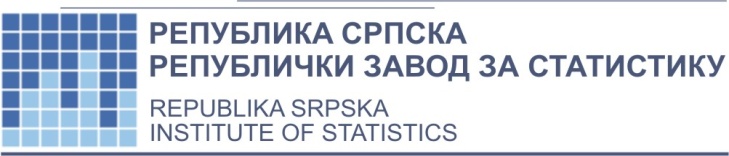 [28. septembar 2011.]  09/11septembar 2011. godineSAOPŠTENJE ZA MEDIJEMATERIJAL PRIPREMILI: Statistika nacionalnih računa Žana Alagićzana.alagic@rzs.rs.baStatistika rada Danica Babićdanica.babic@rzs.rs.baVladimir Koprivicavladimir.koprivica@rzs.rs.baStatistika cijena Jasminka Milićjasminka.milic@rzs.rs.baStatistika industrije i rudarstva Mirjana Bandurmirjana.bandur@rzs.rs.ba Statistika spoljne trgovine Sanja Stojčevićsanja.stojcevic@rzs.rs.baStatistika unutrašnje trgovine Sanela Vasiljevićsanela.vasiljevic@rzs.rs.baStatistika turizma Miroslav Ilićmiroslav.ilic@rzs.rs.baStatistika obrazovanja Dolores Peulićdolores.peulic@rzs.rs.baVanja Vilipićvanja.vilipic@rzs.rs.baOBJAŠNJENJA POJMOVA - prosjekSaopštenje pripremilo odjeljenje publikacija Vladan Sibinović, načelnik odjeljenja Izdaje Republički zavod za statistiku,Republika Srpska, Banja Luka, Veljka Mlađenovića 12dDr Radmila Čičković, direktor ZavodaSaopštenje je objavljeno na Internetu, na adresi: www.rzs.rs.batel. +387 51 332 700; E-mail: stat@rzs.rs.baPrilikom korišćenja podataka obavezno navesti izvor